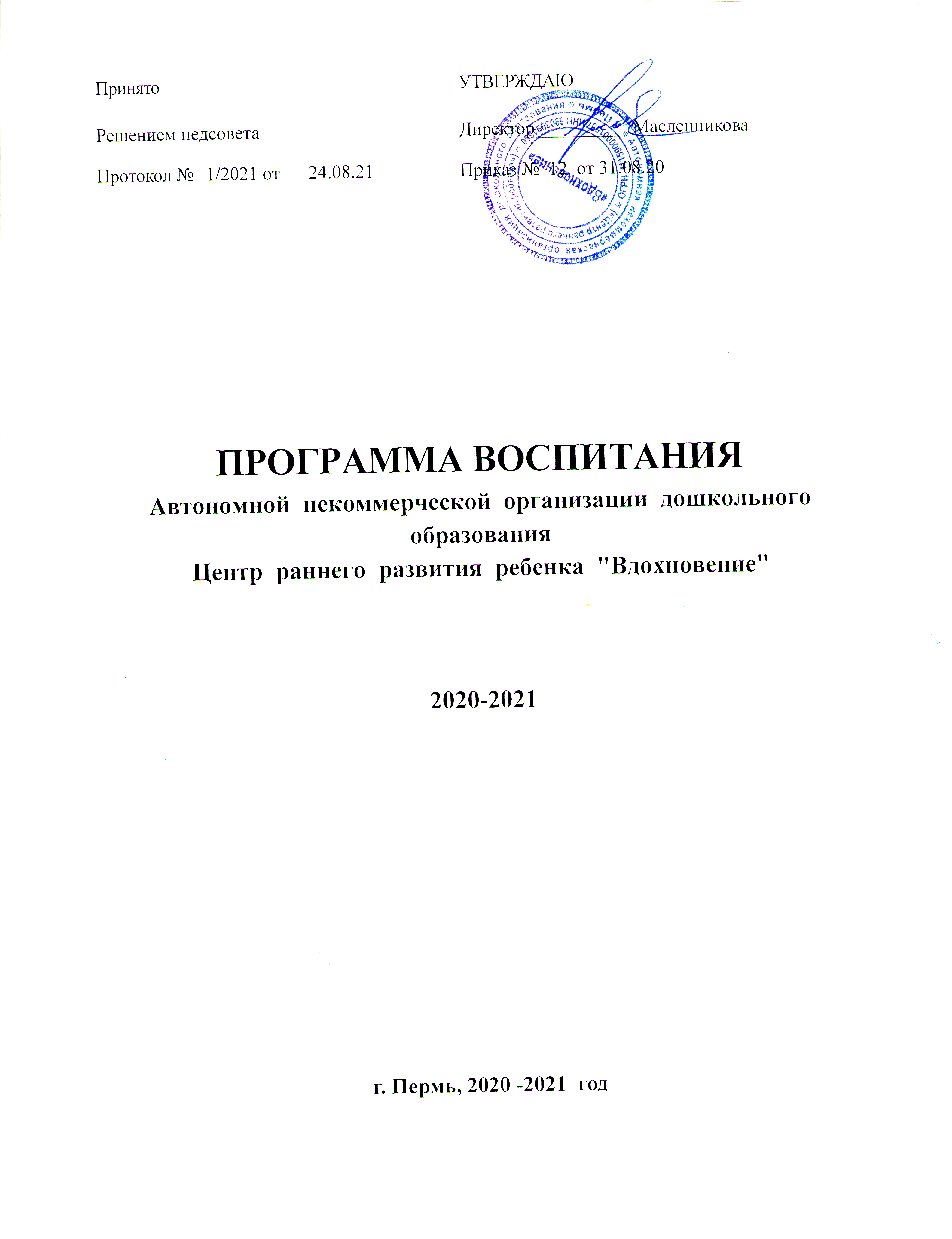 Содержание I Общие положения 1.1. Паспорт Программы Воспитания 1.2. Пояснительная записка 1.3. Принципы построения Программы воспитания 1.4. Методологические основы и направления воспитательной работы 1.5. Цель и задачи Программы воспитания II Содержательный раздел 2.1. Содержание воспитательной работы по направлениям воспитания             2.2. Деятельности и культурные практики             2.3. Требования к планируемым результатам освоения Программы воспитания  2.4. Целевые ориентиры воспитательной работы III Требования к Программе воспитания             3.1. Общие требования к воспитательной работе             3.2. Особенности взаимодействия педагогического коллектива с семьями             3.3. Уклад детского сада как часть воспитания             3.4. Сообщества детей и взрослых             3.5. Воспитывающая среда детского сада             3.6. Социокультурный контекст реализации Программы воспитания. Условия  ПРИЛОЖЕНИЕ 1 Примерный календарный план реализации Программы воспитания ПРИЛОЖЕНИЕ 2 Глоссарий ПРОГРАММА ВОСПИТАНИЯ АНО ДО «ВДОХНОВЕНИЕ»I.  Общие положения  1.1.Паспорт Программы воспитания 1.2.Пояснительная записка Программа воспитания АНО ДО «Вдохновение»  разработана в целях обеспечения исполнения Федерального закона от 31.07.2020 № 304-ФЗ «О внесении изменений в Федеральный закон «Об образовании в Российской Федерации» по вопросам воспитания обучающихся» на основе Примерной программы воспитания, с учетом Плана мероприятий по реализации в 2021-2025 годах Стратегии развития воспитания в Российской Федерации на период до 2025 года.  Программа воспитания является структурной компонентой основной образовательной программы АНО ДО Вдохновение (ООП).   Программа предполагает осуществление воспитательного процесса в социальном партнерстве с разными субъектами. Целевые ориентиры рассматриваются как возрастные характеристики возможных достижений ребенка, коррелирующие с базовыми духовно-нравственными ценностями.  Ценностное содержание воспитания находит свое отражение в основных направлениях воспитательной работы: патриотическом, социальном, познавательном, физическом и оздоровительном, трудовом, этико-эстетическом. Воспитательные задачи, согласно федеральному государственному образовательному стандарту дошкольного образования (далее – ФГОС ДО), реализуются в рамках образовательных областей – социально-коммуникативного, познавательного, речевого, художественно-эстетического и физического развития.  Данная Программа воспитания нацелена на выполнение Указа Президента Российской Федерации от 21.07.2020 № 474 «О национальных целях развития Российской Федерации на период до 2030 года», в котором в рамках достижения национальной цели «Возможности для самореализации и развития талантов» предполагается «создание условий для воспитания гармонично развитой и социально ответственной личности на основе духовно-нравственных ценностей народов Российской Федерации, исторических и национально-культурных традиций», и исполнение Федерального закона от 29.12.2012 № 273-ФЗ «Об образовании в Российской Федерации», изменения в который были инициированы Президентом РФ: -октябрь 2019 года - перечень поручений по итогам заседания Совета при Президенте по реализации государственной политики в сфере защиты семьи и детей, состоявшегося 4 июля 2019 года, направленных на формирование системы воспитания подрастающего поколения;  -май 2020 года - законопроект о воспитательной работе в системе образования, смысл которого – «укрепить, акцентировать воспитательную составляющую отечественной  образовательной системы».  В соответствии с пунктом 2 Статьи 2 304-ФЗ определено, что «воспитание - деятельность, направленная на развитие личности, создание условий для самоопределения и социализации обучающихся на основе социокультурных, духовнонравственных ценностей и принятых в российском обществе правил и норм поведения в интересах человека, семьи, общества и государства, формирование у обучающихся чувства патриотизма, гражданственности, уважения к памяти защитников Отечества и подвигам Героев Отечества, закону и правопорядку, человеку труда и старшему поколению, взаимного уважения, бережного отношения к культурному наследию и традициям многонационального народа Российской Федерации, природе и окружающей среде». 304-ФЗ предусматривает, что в состав образовательной программы должны быть включены, в том числе, рабочая программа воспитания, календарный план воспитательной работы (Ст.2 п. 9). ПВ является разделом основной образовательной программы дошкольного образования. Основой разработки ПВ являются положения следующих документов: Конституция Российской Федерации (принята на всенародном голосовании 12 декабря 1993 г.) (с поправками); Указ Президента Российской Федерации от 21.07.2020 № 474 «О национальных целях развития Российской Федерации на период до 2030 года»; Федеральный Закон от 28.06.2014 №172-ФЗ «О стратегическом планировании в Российской Федерации» (с изменениями и дополнениями на 31.07.2020); Федеральный Закон от 29.12.2012 №273-ФЗ «Об образовании в Российской Федерации» (с изменениями и дополнениями на 30.04.2021); Федеральный закон от 12.01.1996 № 7-ФЗ «О некоммерческих организациях»;  Федеральный закон от 19.05.1995 № 82-ФЗ «Об общественных объединениях»;  Федеральный закон от 11.08.1995 № 135-ФЗ «О благотворительной деятельности и добровольчестве (волонтерстве)»;  перечень поручений Президента Российской Федерации от 06.04.2018 № ПР-580, п.1а;  перечень поручений Президента Российской Федерации от 29.12.2016 № ПР-2582, п.2б; распоряжение Правительства Российской Федерации от 12.11.2020 № 2945-р об утверждении Плана мероприятий по реализации в 2021 - 2025 годах Стратегии развития воспитания в Российской Федерации на период до 2025 года; распоряжение Правительства Российской Федерации от 13.02.2019 № 207-р об утверждении Стратегии пространственного развития Российской Федерации на период до 2025 года; приказ Министерства просвещения Российской Федерации от 01.02.2021 №37 об утверждении методик расчета показателей федеральных проектов национального проекта «Образование».  1.3. Принципы построения Программы воспитания Наличие базовых потребностей человека, среди которых потребность в психической и физической безопасности, принятии и уважении, принадлежности к социальной группе и самореализации требует определенных организационно-педагогических условий и профессионального сопровождения неотъемлемая часть Программы воспитания.. Эти условия описаны в данном разделе документа. В период от рождения до 3 лет ребенок впитывает все, что его окружает с помощью органов чувств: вкус, обоняние, осязание, зрение, слух. Через окружающую его предметную среду он вбирает в себя все оптические, акустические, тактильные впечатления, интонации родного языка, отношение к нему людей, прежде всего родителей и близких. В период от 3 до 6 лет ребенок является «строителем самого себя» (периодизация  М. Монтессори) и  способен самостоятельно выбирать предмет своей деятельности, стремиться к независимости через самообслуживание,  проявление инициативы и активных социальных отношений со сверстниками. Независимость и самостоятельность являются основой человеческого достоинства. Программа воспитания построена на основе духовно-нравственных и социокультурных ценностей и принятых в обществе правил и норм поведения в интересах человека, семьи, общества и опирается на следующие принципы:   Принцип учета сензитивных периодов. Сензитивные периоды развития  от рождения до школы – это моменты наивысшей восприимчивости дошкольников  к определенным видам деятельности и способы их освоения,  эмоциональные реакции и поведение на основе внутреннего импульса и в течение короткого промежутка времени. Принцип гуманизма. Каждый ребенок имеет право на признание его в обществе как личности, как человека, являющегося высшей ценностью, на уважение к его персоне, достоинству и защиту его прав на свободу и развитие. Принцип свободной работы в развивающей предметно-пространственной среде (РППС). РППС детского сада содержит множество обучающих и развивающих материалов, упражнения с которыми имеют прямую и косвенную цели.   Феномен «поляризации внимания», который наблюдается в ситуациях детского выбора,  позволяет говорить о саморазвитии и самоорганизации детей в РППС. Принцип ценностного единства и совместности. Единство ценностей и смыслов воспитания, разделяемых всеми участниками образовательных отношений, содействие, сотворчество и сопереживание, взаимопонимание и взаимное уважение. Принцип культуросообразности. Воспитание основывается на культуре  и традициях России, включая культурные особенности региона. Принцип разновозрастности. В рановозрастной группе при взаимодействии и общении детей наблюдается эффект социального развития. Когда ребенок вступает во взаимодействие как младший, включается механизм подражания, ориентация на его «зону ближайшего развития». В ситуации взаимодействия на правах старшего, включается механизм социального взросления.   Принципы безопасной жизнедеятельности. Защищенность важных интересов личности от внутренних и внешних угроз, воспитание через призму безопасности и безопасного поведения. Принцип совместной деятельности ребенка и взрослого. Значимость совместной деятельности взрослого и ребенка на основе приобщения к культурным ценностям и их освоения. Принципы инклюзивного образования. Организация образовательного процесса, при которой все дети, независимо от их физических, психических, интеллектуальных, культурно-этнических, языковых и иных особенностей, включены в общую систему образования. Данные принципы реализуются в укладе детского сада, включающем развивающую предметно-пространственную среду групп и прогулочных площадок,  сообщества взрослых и детей, культурные практики, индивидуальную и совместную деятельность и образовательные события. 1.4. Методологические основы и направления воспитательной работы Методологической основой Программы воспитания являются антропологический, культурно-исторический и деятельностный подходы. Концепция Программы основывается на базовых ценностях воспитания, заложенных в определении воспитания, содержащемся в Федеральном законе от 29 декабря 2012 г. № 273-ФЗ «Об образовании  в Российской Федерации». Методологическими ориентирами воспитания являются следующие идеи отечественной и зарубежной педагогики и психологии: развитие субъектности и личности ребенка  в деятельности; духовно-нравственное, ценностное и смысловое содержание воспитания; сущность детства как сензитивного периода воспитания; теория об амплификации (обогащении) развития ребенка средствами разных специфически детских видов деятельности. Направления воспитательной работы Программы заданы следующими ценностями российского общества: патриотизм (любовь к Родине, природе, привязанность к семье, друзьям, забота о себе и об окружающей среде); положительная социализация (понимание  себя и своих возможностей, отношение к дружбе, сверстникам, семье); познание (ценность знания и исследовательский интерес, активность и инициатива в изучении мира); труд (ответственное отношение к порядку, забота о себе и природе, интерес к изучению окружающей среды); этика и эстетика (эмоциональная отзывчивость на произведения культуры, способность замечать красивое, стремление к художественно-эстетическому восприятию действительности); здоровье и физическое развитие (навыки  самообслуживания, физическая активность, безопасность жизнедеятельности, осознанное отношение к своим потребностям).  1.5. Цель и задачи Программы воспитания Основная цель:  обеспечение условий для развития личности подрастающего человека с упором на зону ближайшего развития (область потенциальных возможностей)  и создание атмосферы уважения, достоинства личности, признание  прав, свобод и проявлений  способностей ребенка. Задачи: 1.Обеспечить благоприятные условия для приобретения ребенком  представлений о базовых ценностях общества: любовь к Родине и к  многообразию ее культурных традиций, забота о себе и окружающей среде, здоровый образ жизни и  безопасность жизнедеятельности, ценность исследования, проектирования и познания,   ответственное отношение  и уважение к труду и природе. 2.Создать условия для становления эмоционального  интеллекта и эмоционального отклика по отношению  ко всем участникам образовательного процесса: сверстникам, сотрудникам, родителям (законным представителям). 3.Обеспечить приобретение детьми опыта действия на основе подражания (младенческий возраст) и опыта социально значимого осознанного собственного действия (дошкольный возраст).  Задачи воспитания реализуются в течение всего времени пребывания ребенка в детском саду: в индивидуальной работе, в процессе реализации режимных моментов, в совместной деятельности  детей и взрослых, в проектах и групповых формах деятельности. Культура поведения взрослых в детском саду, вежливое обсуждение текущих вопросов и деловой стиль общения  являются  важным условием решения воспитательных задач и примером общения для детей.  Раздел II Содержательный  2.1. Содержание воспитательной работы по направлениям воспитания         Содержание Программы воспитания реализуется в ходе движения детей по  образовательным областям согласно ФГОС ДО. Воспитательная задача стандарта состоит в организации образовательного процесса, дающего  целостную картину мира  на основе духовно-нравственных и социокультурных ценностей,  принятых в обществе правил и норм поведения в интересах человека, семьи, общества: социально-коммуникативное развитие; познавательное развитие; речевое развитие; художественно-эстетическое развитие;  физическое развитие. Данные направления фокусируют освоение ребенком базовых ценностей в едином образовательном процессе развития, обучения и воспитания.   Патриотическое направление воспитания Патриотизм – это представление ребенку  важных знаний о Родине и природе, воспитание нравственных качеств, интереса к своей стране, ощущение принадлежности к своему народу, осознание собственной востребованности в родном краю. Патриотическое направление воспитания строится на идее патриотизма как нравственного чувства, которое вырастает из культуры человеческого бытия, особенностей образа жизни и ее уклада, народных и семейных традиций. Воспитательная работа в данном направлении раскрывается через: когнитивно-смысловой компонент, связанный со знаниями об истории своей страны и родного края, духовных и культурных традиций и достижений многонационального народа России; эмоционально-ценностный компонент, который характеризуется уважением к своему народу, своему ближнему, родителям; регуляторно-волевой компонент, обеспечивающий связь с культурными традициями своего народа, деятельность на основе чувства ответственности и осознания себя звеном в цепочке, от которого зависит будущее, уважение истории своего народа. Задачи патриотического воспитания: создать условия для возникновения уважения к своему народу, Родине, представителям разных культур, сверстникам, родителям, младшим детям, культурному наследию страны;  создать условия для зарождения  уважения к национальным особенностям и многообразию обычаев и традиций на территории родного края и страны, чувства собственного достоинства как представителя своего народа.  Вышеназванные воспитательные задачи решаются на протяжении всего пребывания ребенка в детском саду. Социальное направление воспитания В основе социального направления воспитания  лежат ценности семьи, дружбы, человека и сотрудничества между людьми. В дошкольном детстве ребенок открывает Личность другого человека и его значение в собственной жизни и жизни людей. Он начинает осваивать все многообразие социальных отношений и социальных ролей, учится действовать сообща, учитывать правила, отвечать за свои поступки, действовать в интересах семьи, группы, ровесников. Важным 	аспектом 	в 	дошкольном 	детстве 	 	является 	становление  представления о мире отношений в обществе сверстников и взрослых, готовность проявлять инициативу,  предлагать посильную помощь,  возникновение положительной установки к обучению в школе как важному шагу взросления, развитие дружелюбия, эмоционального интеллекта, желания к самореализации. Выделяются основные группы задач  социального направления воспитания. Задачи, связанные с познавательной деятельностью детей и развитием представлений о добре и зле, об образе семьи, ознакомлением с распределением ролей в семье, примерами сотрудничества и взаимопомощи людей в различных видах деятельности, милосердия и заботы о себе и своем окружении.  Задачи, связанные с развитием эмоционального интеллекта, умением управлять своими эмоциями и вниманием, договариваться, сотрудничать, соблюдать правила и проявлять инициативу в разных видах совместной деятельности, готовность поставить себя на место другого.  Вышеназванные воспитательные задачи решаются на протяжении всего пребывания ребенка в детском саду.  Познавательное направление воспитания Важность данного подраздела Программы показать ребенку  ценность  знания через создание целостной картины мира, взаимозависимости и взаимосвязи живых существ и их отношений между собой. В ценность познания интегрировано положительно и эмоционально окрашенное отношение к миру, людям, природе, деятельности человека. Задачи познавательного направления воспитания состоят в  развитии любознательности, приобретении опыта познавательной инициативы, приобщении  к культурным способам познания через книги, интернет-источники, дискуссии, обсуждения проблемных моментов.  Вышеназванные воспитательные задачи решаются на протяжении всего пребывания ребенка в детском саду. Физическое и оздоровительное направления воспитания 	Условия 	для 	физического 	и 	психического 	 	здоровья, 	безопасности жизнедеятельности, умения понимать свои потребности и их удовлетворять  культурными способами – ценность данного подраздела Программы воспитания.  Физическое развитие и освоение ребенком своего тела происходит в виде любой двигательной активности: выполнение бытовых обязанностей, игр, ритмики и танцев, творческой деятельности, спорта, прогулок. Задачи по формированию здорового образа жизни лежат в укрпелении, развитии и сохранении здоровья и безопасности ребенка: укрепление: закаливание организма, повышение сопротивляемости к воздействию условий внешней среды, укрепление опорно-двигательного аппарата; развитие: развитие двигательных способностей, обучение двигательным навыкам и умениям, получение представлений в области физической культуры, спорта, здоровья и безопасного образа жизни; сохранение: организация сна, здорового питания, воспитание экологической культуры, обучение безопасности жизнедеятельности и выстраиванию правильного режима дня. Важной частью воспитания культуры здоровья ребенка является освоение  культурно-гигиенических навыков, понимание того, что чистота лица, рук и тела, опрятность одежды отвечают  нормальным социальным ожиданиям окружающих людей. В освоении культурно-гигиенических навыков режим дня играет одну из ключевых ролей. Привыкая выполнять серию гигиенических процедур с определенной периодичностью, ребенок вводит их в свое бытовое пространство и постепенно они становятся для него  хорошей привычкой.  Вышеназванные воспитательные задачи решаются на протяжении всего пребывания ребенка в детском саду. Трудовое направление воспитания Важность трудового воспитания состоит в вовлечении ребенка в повседневную заботу о себе, об окружающей среде и близких ему людях. Посильные обязанности, за которые берется ребенок, воспитывают чувство ответственности, обязательности, умение доводить до конца начатое действие и подготавливают ребенка к осознанию ценности труда с нравственной стороны.  Основные задачи трудового воспитания можно сформулировать следующим образом: Дать представление о разнообразии трудовой деятельности взрослых и воспитание положительного отношения к их труду, а также познание явлений и свойств, связанных с преобразованием материалов и природной среды, которое является следствием трудовой деятельности взрослых и труда самих детей. Обеспечить условия, необходимые для организации своей работы,  элементарных навыков планирования. Наблюдать за становлением волевых усилий в трудовой деятельности, концентрации внимания на процессе и достижение результата деятельности. Уметь поддерживать порядок и уважительно относиться к труду других людей, воспитывать бережливость и аккуратность, что неизменно связано с трудолюбием, предоставлять возможность самостоятельного и созидательного трудового действия. Вышеназванные воспитательные задачи решаются на протяжении всего пребывания ребенка в детском саду. Этико-эстетическое направление воспитания Этико-эстетическое воспитание подразумевает приобщение ребенка к ценностям культуры и красоты через социально одобряемые модели поведения и развитие художественно-эстетического вкуса. Культура поведения имеет социальные нравственные корни – уважение к человеку, к законам человеческого бытия, ценностям взаимодействия в сообществах. Культура отношений является делом не столько личным, сколько общественным. Конкретные представления о культуре поведения усваиваются ребенком вместе с опытом поведения, с накоплением нравственных представлений.  Эстетическое воспитание – становление у ребенка ценностного отношения к красивому через  обогащение и утончение чувственного опыта, развитие эмоциональной сферы его личности, что является нравственной и духовной составляющей внутреннего мира ребенка. Основные акценты этико-эстетического воспитания следует сформулировать как:  воспитание культуры общения, поведения, представлений о значении внешнего вида и его влиянии на внутренний мир человека и социальные отношения;  развитие предпосылок  восприятия и понимания произведений искусства, явлений жизни, отношений между людьми;  развитие эстетического вкуса, стремления окружать себя шедеврами живописи, скульптуры, музыки,  творческого отношения к действительности, природе, быту. Вышеназванные воспитательные задачи решаются на протяжении всего пребывания ребенка в детском саду.  2.2. Деятельности и культурные практики Культурные практики – это разнообразные способы самоопределения и самореализации каждого ребенка в повседневной деятельности. Привлекательность культурных практик состоит в том, что они основаны на выборе ребенком видов деятельности, основанном на детском интересе, его опыте и привычных моделях  поведения.   Культурные практики являются составляющим компонентом данного раздела Программы воспитания. Опора на них связана с задачей расширения пространства для воспитания и, как следствие, – повышение уровня самостоятельности детского действия и обогащение опыта ребенка. Кроме того,  при использовании вышеназванного  компонента возможно реальное педагогическое  наблюдение за детьми, а наблюдение является механизмом определения уровня освоения Программы воспитания.   Цель и задачи воспитания реализуются во всех видах деятельности детей, что соответствует принципам дошкольного образования, сформулированным во ФГОС ДО (п.3 раздела 1.4).   В качестве средств реализации цели и задач воспитания выступают следующие культурные практики и виды деятельности:  Самостоятельная работа детей в специально подготовленной развивающей предметно-пространственной среде; Индивидуальный трехступенчатый урок; Парная и\или подгрупповая работа; Организованная педагогом деятельность; Проектная работа; Образовательное событие; Круг (разные виды для разных целей); Продуктивная деятельность; Исследовательская деятельность; Наблюдение. Культурные практики и разнообразие видов деятельности позволяет выстраивать  «….сотрудничество детей и взрослых, признание ребенка полноценным участником (субъектом) образовательных отношений».  2.3. Требования к планируемым результатам освоения Программы воспитания Планируемые результаты воспитания направлены на становление личности ребенка. В детском саду осуществляется оценка результатов воспитательной работы с учетом целевых ориентиров, которые «не подлежат непосредственной оценке, в том числе в виде педагогической диагностики (мониторинга), и не являются основанием для их формального сравнения с реальными достижениями детей».  2.4. Целевые ориентиры воспитательной работы для детей раннего  и дошкольного возраста Ранний возраст Дошкольный возраст Раздел III. Организационный 3.1. Общие требования к условиям реализации Программы воспитания Программа воспитания детского сада обеспечивает формирование социокультурного воспитательного пространства при соблюдении условий создания уклада, отражающего готовность всех участников образовательного процесса руководствоваться едиными принципами и демонстрировать ценные, значимые виды совместной деятельности.  Обеспечение личностно развивающей предметно-пространственной среды, в том числе современное материально-техническое обеспечение, методические материалы и средства обучения. Наличие профессиональных кадров и готовность педагогического коллектива к достижению целевых ориентиров Программы воспитания. Взаимодействие с родителями по вопросам воспитания. Учет индивидуальных и групповых особенностей детей дошкольного возраста, в интересах которых реализуется Программа воспитания (возрастных, физических, психологических, национальных и пр.). 3.2. Особенности взаимодействия педагогического коллектива с семьями в процессе реализации Программы воспитания В целях реализации социокультурного потенциала региона для построения социальной ситуации развития ребенка, работа с родителями (законными представителями) детей дошкольного возраста строится на принципах ценностного единства и сотрудничества всех субъектов социокультурного окружения детского сада. Единство ценностей и готовность к сотрудничеству всех участников образовательных отношений составляют основу уклада детского сада, в котором строится воспитательная работа. Виды и формы сотрудничества педагогов и родителей (законных представителей) в процессе воспитательной работы зафиксированы в документе «В стандарте деятельности дошкольной организации , работающей по системе монтессори ( раздел «взаимодействие с родителями». 3.3. Уклад образовательной организации как часть воспитательного процесса Уклад – это договор субъектов воспитания, опирающийся на базовые ценности, культурные традиции и обычаи  региона и образовательной организации, задающий культуру поведения сообщества детей и взрослых, описывающий предметнопространственную среду, виды деятельности и социокультурный контекст. Уклад определяет специфику и конкретные формы цикличности  жизни детского сада. Ценности воспитания, заданные укладом, разделяются всеми субъектами воспитания (детьми, родителями, педагогами и другими сотрудниками организации). Дневной уклад детского сада можно описать так: дети приходят в группу, самостоятельно раздеваются, складывают свои вещи в шкафчик, прощаются с родителями, проходят в помещение группы. И здесь начинают ухаживать за растениями, накрывают столы к завтраку,  оттачивают карандаши для рисования, поправляют коробки с материалами на полках,  т.е. готовят предметную среду для самостоятельной работы, которая начнется после завтрака. Таким образом, дети приобретают опыт заботы  о себе, о людях, которые рядом,  об окружающих предметах в группе.  Педагог проводит короткий трехступенчатый урок кому-то из детей, организует Круг-общее обсуждение текущей ситуации и\или планирование деятельности, показывает   работу с новыми материалами группке малышей. Общая атмосфера рабочего дня и привлекательность дидактических материалов, интересные  беседы  со сверстниками и воспитателем захватывают детей настолько, что в течение этого утреннего времени можно увидеть исследования  многозначных чисел, доклады про любимых животных, вышивание и бисероплетение, посадку рассады и утюжку чистых салфеток для обеда. Через два часа  работы по выбору  тихая музыка или звук колокольчика призывает детей на Круг – место сбора для общего разговора. Каждый Круг имеет свой контекст и зависит от проживаемой ситуации. Некоторые Круги связаны с обсуждением и подготовкой образовательного события,  другие - с обсуждением истории, взволновавшей кого-то из участников,  третьи – это тихие игры, направленные на становление и развитие воли и утончение органов чувств, четвертые умещают в себя физику, географию, театр, биологию. Круг ведет педагог, который оставляет за ребенком право на самостоятельное высказывание и попытку объяснить окружающим собственное переживание или возникший вопрос.  Педагог поддерживает общий разговор и задает атмосферу доброжелательности, доверия и уважения, которые, в конечном счете, становятся неотъемлемой частью уклада жизни детского сада.  3.4. Сообщества детского сада Детско-взрослое сообщество является источником и механизмом воспитания детей. Детское сообщество формируется как необходимое условие для социализации и развития личности каждого ребенка в группе и в детском саду. Организация жизнедеятельности и обучения в разновозрастной группе детей  обладает большим воспитательным потенциалом для организации инклюзивного образования и для положительной социализации дошкольников. Профессиональное сообщество задает единство целей воспитания, определяет задачи  возрастной группы, опираясь на научные данные и педагогические наблюдения, разделяет ценности, которые заложены в данную Программу воспитания. Профессионально-родительское сообщество включает сотрудников дошкольной образовательной организации и всех взрослых членов семей воспитанников, которых связывают  общие ценности, цели развития и задачи воспитания детей,  уважение  и доверие друг к другу.  3.5. Воспитывающая среда образовательной организации Образовательная организация реализует Программу воспитания в специально подготовленной дидактической среде. Это значит, что у ребенка есть возможность самостоятельно выбирать обучающий материал и продолжительность работы с ним, а также осуществлять контроль своих неточных действий или выбранных способов. При создании такой воспитательной среды педагог организует работу по выбору и становится в позицию активного наблюдателя.   Воспитывающая среда определяется поставленными целью и задачами воспитания, принципами организации  воспитательного процесса, дневным укладом в детском саду, духовно-нравственными и социокультурными ценностями, образцами и практиками. Основными характеристиками воспитывающей среды являются ее насыщенность и структурированность. 3.6. Социокультурный контекст Социокультурный контекст – это социальная и культурная среда образовательной организации. Ценности освоения культуры и положительная  социализация  являются важными составляющими в содержании данной Программы. Социокультурный контекст учитывает этнокультурные, конфессиональные и региональные особенности, направлен на формирование ресурсов воспитательной программы и опирается на внешних партнеров, с которыми взаимодействует детский сад: НП «Монтессори сообщество» ММА . В рамках социокультурного контекста повышается роль родительской общественности как субъекта образовательных отношений в Программе воспитания. Направление воспитания Ценности Показатели Патриотическое Родина, природа Ребенок проявляет  здоровую привязанность к родителям, близким, окружающему миру Социальное Человек, семья, дружба, сотрудничество Ребенок проявляет интерес к сверстникам, способен играть рядом, доброжелателен по отношению к РППС группы, прогулочной площадки, может сочувствовать ровесникам, испытывает чувство удовольствия\огорчения, самостоятелен в общении и посильных действиях по самообслуживанию Познавательное Знание Ребенок проявляет интерес к новым игрушкам, к людям, активен к повседневной деятельности Физическое и оздоровительное Здоровье  Ребенок выполняет действия по самообслуживанию: моет руки, убирает посуду, сервирует стол, готовит место для деятельности, самостоятельно ест, ложится спать,  проявляет интерес  к физической активности, соблюдает элементарные правила безопасности в группе, на прогулке Трудовое Труд  Ребенок поддерживает элементарный порядок в окружающей обстановке, стремится помочь ровеснику\взрослому, проявляет желание быть самостоятельным в  самообслуживании, 	 	быту, 	 	игре, продуктивных видах деятельности Этико-эстетическое Культура и красота Ребенок  эмоционально отзывается на красивую предметную среду, нарядную одежду, красивое растение, музыку Направление воспитания Ценности Показатели Патриотическое Родина, природа Ребенок имеет представление о Родине, уважительно высказывается о разных культурных традициях, испытывает привязанность к родителям, своим сверстникам, людям старшего поколения  Социальное Человек, семья, дружба, сотрудничество Ребенок различает  добро и зло, принимает и уважает ценности семьи и общества, способен к сочувствию и заботе о других, проявляет ответственность за свои действия  и поведение, уважает различия между людьми, освоил основы речевой культуры, умеет слушать и слышать собеседника, взаимодействовать с ровесниками и взрослыми на основе общих интересов и дел Познавательное Знания Ребенок проявляет любознательность, наблюдательность, активность, испытывает потребность в самореализации, действует в соответствии со своими интересами и интересами окружающих его людей, демонстрирует субъектность, активность, самостоятельность,  высказывает замысел и реализует его, доводя начатое дело до завершения Физическое и оздоровительное Здоровье Ребенок владеет основными навыками личной и общественной гигиены, стремится соблюдать правила безопасного поведения в быту, социуме,  цифровой среде, природе Трудовое Труд  Ребенок понимает ценность труда в семье и в группе, демонстрирует уважение к труду ровесников и взрослых, к результатам их деятельности; проявляет трудолюбие и субъектность при выполнении поручений и в самостоятельной деятельности Этико-эстетическое Культура и красота Ребенок способен воспринимать и чувствовать прекрасное в повседневной жизни, природе, поступках своих и других людей, искусстве; стремится к отображению прекрасного в продуктивных видах деятельности; имеет опыт художественноэстетического восприятия  